赛题名称：高架水管支撑结构1、竞赛简介  此赛题背景为山区灌溉输水问题，山区地形崎岖，不便于修建水渠水槽等灌溉工程，一般需要架立水管灌溉农田。本次趣味赛所做模型为灌溉水管支架结构，结构采用绘图纸材料制作，具体结构形式不限。2、模型制作要求2.1 模型尺寸要求：1）最大长度L=800mm；最大宽度B=300mm；高度H=30010mm，长度、宽度无最小要求。2）模型放置于地面平地，无净空要求，跨数不限,右端止水阀放置于模型之上，水阀质量为640g。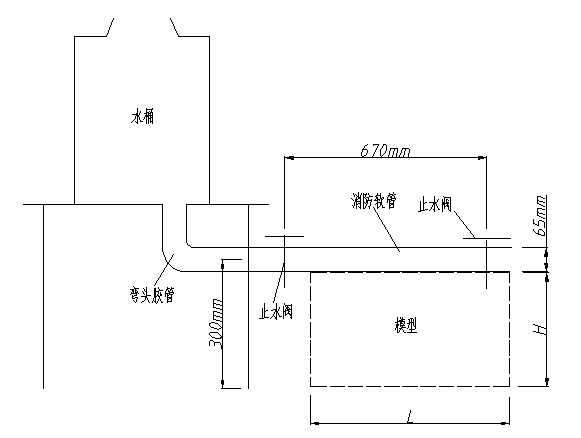 2.2 构件连接要求：1）杆件间连接：可采用白乳胶粘结或搭接连接中的任一种或多种；2）模型顶面需要加载平面或曲面，供加载时安放水管；2.3 模型制作材料：组织方统一采购并为各队提供如下材料用于模型制作。白卡纸：用于制作结构模型，6张A2，4张A3；白乳胶：用于模型连接，一瓶约500ml；小刀2把、剪刀1把：用于切割构件；砂纸两张：用于打磨节点。2.4材料发放：时间：4月16日上午8:30地点：工学部四教学楼数量：参见模型制作材料说明：材料及工具按照上述规定实行定量配给供应。3、模型加载时间地点模型提交称重、初加载时间：4月16日下午15:00提交地点：工学部四教（具体教室另行通知）模型终加载时间：工学部力学楼报告厅模型终加载地点：4月16日下午19:004、模型加载过程4.1 加载步骤采用在结构顶部放置水管通水的方式考核各队模型的承载力。4.1.1初加载通过初加载选出进入决赛队伍模型顶部放置水管，通水，直至水管内部充满水，模型不破坏即为通过初级加载，加载现场每组限定2人。每组加载时间为25秒（从水管开始进水算起），加载结束后请清理现场并有序离开。4.1.2决赛加载决赛加载分两级加载：第一级加载：模型顶部放置水管，通水，直至水管内部充满水，加载时间为25s（从水管开始进水算起），模型不破坏即为通过第一级加载，加载现场每组限定2人第二级加载：在水管顶部放置铁块，块数自选（只能选择一次）；说明：1、加载荷载必须在模型提交及称重后确定，需签字确认，加载时不得修改；2、水管中心底面距地面高度为300mm，模型高度不够会产生较大的水平冲击力；3、水管为标准消防水管，直径为65mm；4、模型上方的水管软管长度为670mm。4.2 结构破坏的判定结构支架25s以内发生整体垮塌或水管落地，则认为结构破坏，立即停止加载。否则则认为该级加载成功。4.3 模型效率比的计算模型效率比E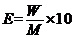 其中，M为加载前测出的结构模型总质量，单位g；W为结构未发生破坏的加载荷载（包括水管、水以及加载辅助装置），单位kg。5、评分标准A.   结构选型（满分10分）按模型结构的构思、造型和结构体系的合理性、实用性和创新性评分。B. 模型制作工艺（满分10分）按模型结构美观性、构件与节点制作精细性等评分。C. 加载表现评分（满分80分）设Emax为所有模型中的最高效率比，各模型根据其效率比结果Ei (参见4.3说明)获得的加载表现分K的计算公式下式：按A、B、C得分的总和由高到低进行排序，作为评奖依据。说明：1）以上A-B项均由裁判组在加载前评毕。2）各队提交模型后，工作人员将根据赛题第2部分的要求对模型逐项进行检查。如有某项尺寸误差超过15%，则取消模型加载资格。3）对于材料作弊的模型，一经核实直接取消其参赛资格并在竞赛网站进行通报批评。6、奖项设置设一等奖3%、二等奖6%、三等奖9%，优秀奖12%。